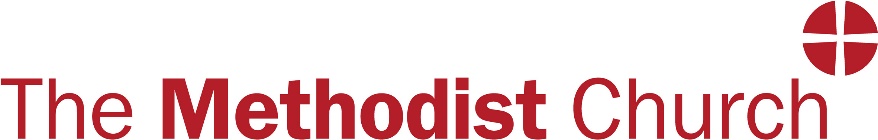 Birmingham Methodist CircuitLocal Lay Pastor – 20 hoursThe post holder will have the following responsibilities:The Local Lay Pastor will work collaboratively with the churches, contributing to worship at one of the three churches at least 3 Sundays a month, responsible for pastoral care and assisting in leadership under the supervision of the Minister in Pastoral Charge in order to develop the mission and ministry of the three churches:Castle Bromwich, Water Orton and Saltley Methodist ChurchesBuild relationships with the churches and the community groups, identify potential for mission and growth. Work within the Red Mission & Ministry Team and be open to change and new missional opportunities.The successful applicant will be educated to GCSE level or equivalent, have experience of leading worship, have a strong understanding of pastoral ministry, be an active member of a Christian Church, * able to express their faith authentically, have good communication skills, able to use I.T. and other media platforms.Salary range: £13,010 - £13,7070 p.a. (£12.51 - £13.18 per hour) for 20 hours per week,                                                  dependent on qualifications and experience. Flexible working hours.Further details and application form are available to download from our website                   or contact Circuit Administrator 01214721060 ssaunderson@birminghammethodistcircuit.org.ukClosing Date for applications: 12 noon on Friday 17 June 2022It is proposed that interviews will be held in week beginning 4 July 2022Probable starting date: August 2022*Given the nature and context of the work it is an occupational requirement that the post holder should be a communicant member of the Church of England or a full member of a church within Churches Together in Britain and Ireland in order to fulfil the main purpose of the post. This post is therefore exempt under Schedule 9 of the Equality Act 2010.